Le 24/09/2017 à 16HSchangAy à Laeken : séance de sonates violon-piano Ingrid SCHANG, violon Myriam AYARI, pianoW.A.Mozart, L.van Beethoven, C. DebussyLe 22/10/2017 à 16HDEidos : une exploration du répertoire flûte piano de Bach à nos joursGéraldine CLEMENT, flûtes (baroque, moderne, flûte en sol) Thomas WAELBROEK, piano J-S. Bach, F-X. Mozart, F. Chopin, R. Schumann, 
T. Murail, P. Klanac (création en présence du compositeur canadien )Le 03/12/2017 à 16HLéna KOLLMEIER et les siens…Piano solo et 4 mains, duo violoncelle piano, trio flûte, violoncelle, piano, …E. Bloch, F. Poulenc, G. Crumb,  A.J. Kernis, …Le 28/01/2018 à 16HAspects du romantisme allemandRécital de piano, par Luca LEMAGE Œuvres de F. Schubert et J. Brahms Le 25/03/2018 à 16HQuatuor vocal et piano à 2, 4 et 6 mainsCarole MONEUSE, soprano, Danaé MATUS-ECHAIZ, alto, Ivar HERVIEU ténor, Jean-François ROUCHON, baryton,Au piano : Andrée-Claude BRAYER, Frédéric ANSPACH, Pierre THOMASG. Rossini, J. Brahms, Bordes, R. Boutry (création en présence du compositeur)  Le 22/04/2018 à 16HConcert Jazz
                                Pianiste :  Igor GEHENNOTLe 03/06/2018 à 16H« Un siècle de tango »En partenariat avec le Conservatoire Royal de Mons ARTS 2 : chant, piano, accordéon, flûte, clarinette, violonOrchestrations : Andrée-Claude BRAYER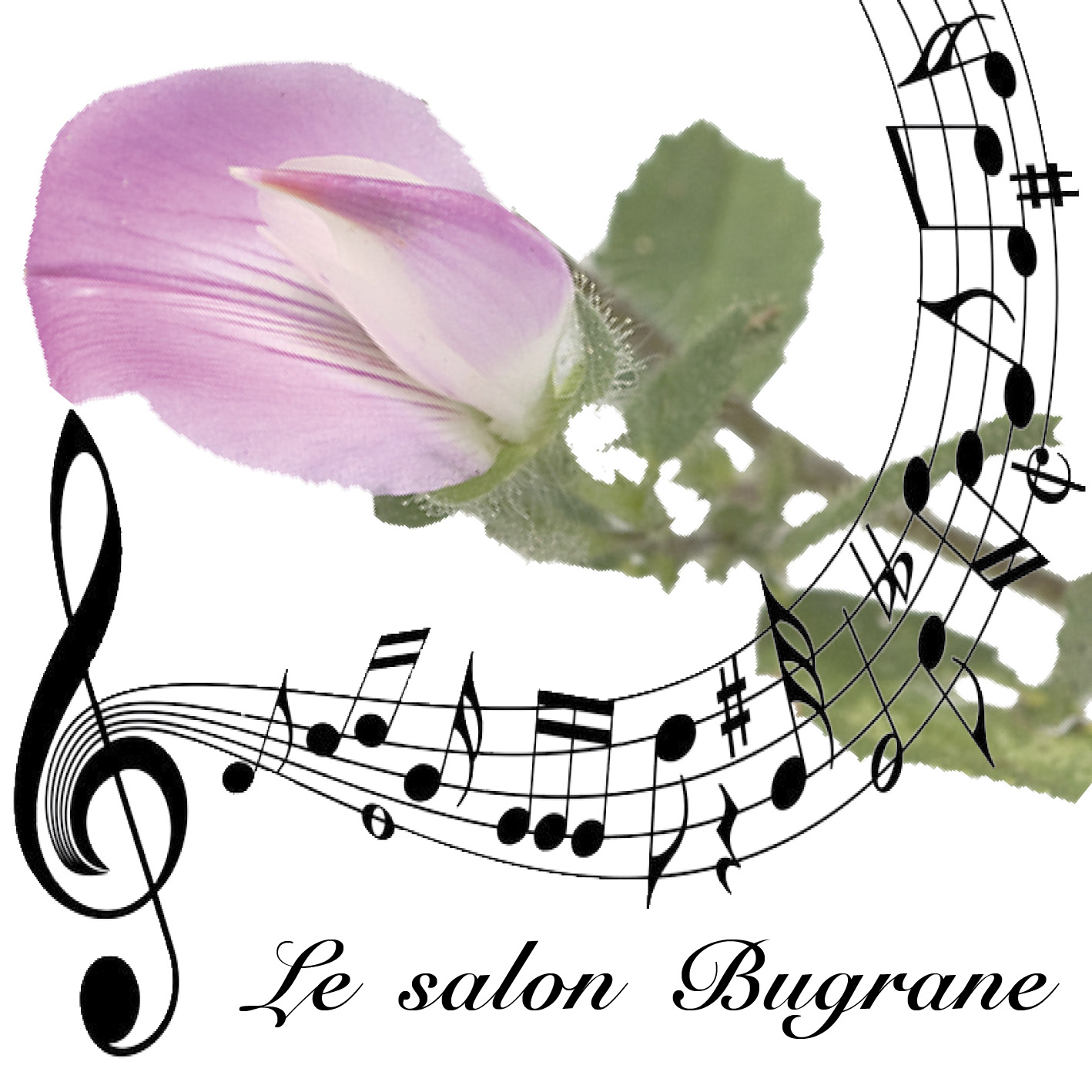 